Be United Communities of Faith Bridgewater United Church Anniversary Memorial Hymn Sing Minister: Reverend Neil McEwen   Music Ministry Director: Barbara PateAudio Visual Technician: Tracy Rafuse   Sound Engineer: Evan RafuseThe asterisk (*) indicates the congregation may stand, as they are able. The print in BOLD is where the congregation participates.PreludeWelcomeLighting of Candle to Celebrate God’s PresenceInvitation to Worship and RemembranceOpening Prayer: (unison)God of Welcoming Love, in the stillness of this evening we gather in the protective shelter of this place of worship to celebrate the life and those we love. May your spirit of comfort wrap around us tenderly as we remember with honour those who have left us with a legacy of memories to cherish. As we hold those remembered this evening in our hearts hold us, O God, in your heart. Amen.Reading: We Cannot Keep From Singing (from A Song of Faith (2006) Statement of Faith)*Hymn: # 88 MV – Over My HeadThis hymn was dedicated to the Glory of God and in loving memory of:Parents, Irene and Robert Holdright and Mansfield Hirtle, gift of Yvonne and Blake HirtleReverend Reuben and Anna Humby, gift of son, Wylie, Violet and familyA Time of Remembrance and HonourThis evening we gather to sing hymns and listen to stories, scriptures and words of inspiration. Those hymns with an asterisk (*) indicates that we are invited to stand as we are able to sing, those without please remain seated. During the singing of each hymn, a Memorial Candle will be lit to honour those we are remembering and honouring during our service.Reading: Water Bugs and Dragonflies (by Doris Stickney)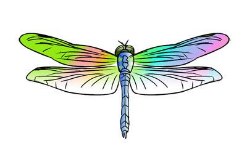 Hymn: # 703 VU – In the Bulb There Is a FlowerThis hymn was dedicated to the Glory of God and in loving memory of:Dear relatives and friends, gift of Marg and Bob ForbesMy husband, Paige MacKay, gift of wife, CarolynArnold Hebb, gift of wife, Pauline Hebb and familyParents, Lorna and Clifford Blades, gift of daughter, Diane PattenTom Bird, a gift of Joy, Natalie and StephanieFamily members, gift of Ivan and Shirley RodenhiserFreda Adams, gift of son, Bruce Munro Family and friends, gift of Mike and Shirley VandertoornRuth Rudderham, gift of Cheryl and JamieScripture Reading: Psalm 100Special Music: There’s a Quiet Understanding (sung by Barbara Pate and Revered Neil)Reading: Everybody Needs a Rock (by Byrd Baylor)*Hymn: # 675 VU – Will Your Anchor HoldThis hymn was dedicated to the Glory of God and in loving memory of:My grandmother, Mrs. Sylvanus Spidel, gift of granddaughter, Margaret HutchinsonLoving husband and father, Guy Harnett, gift of wife, Evelyn and familyKatherine and Norman Cramm, gift of daughter, Norma and familyParents, Worrell and Luetta Greek, gift of daughter-in-law, Ingrid Greek and familyBrother, Charlie Walker, gift of David and Linda WalkerFriends that have passed and present friends in Sambro, Nova Scotia, gift of Sam and Dale ElsworthParents and grandparents, Bob and Jean MacKinnon and David and Doris AitkenFamily members, gift of Ivan and Shirley RodenhiserOur parents, Joseph and Annie Hebb and St. Clair and Myrtle Dares, gift of Pauline HebbParents, Stan and Mae Forbes, gift of daughter, JanetLoved ones, gift of the Schofield familyScripture Reading: 1 Corinthians 12:4-11Story: Norman the Dancing Barking Pig (from Uh-Oh! by Robert Fulghum)Hymn: # 684 VU – Make Me a Channel of Your PeaceThis hymn was dedicated to the Glory of God and in loving memory of:Parents, Neil and Pat Walker and Russell and Kay Taylor, gift of David and Linda WalkerHusband, Ian MacKinnonBrother-in-law and sister-in-law, Melbourne and Wanda Hebb, gift of Pauline HebbTom Bird, a gift of Joy, Natalie and StephanieFamily members, gift of Ivan and Shirley RodenhiserReading: So Much of this World (from Rest Your Dreams on a Little Twig by Joyce Rupp)Prayer For CreationSong: Let There Be Peace on EarthThis hymn was dedicated to the Glory of God and in loving memory of:Dear relatives and friends, gift of Marg and Bob ForbesParents, Kaye and Wylie Smith, gift of son, Sandy SmithParents and brother, gift of Barbara BoultonHusband and father, Karl Greek, gift of his wife, Ingrid and familyParents, Martin and Isabel Menssen, gift of daughter, Ingrid Greek and familyOur parents, Frank and Eva Elsworth and Harold and Leona Thompson, gift of Sam and Dale ElsworthAunt Francelia and Uncle Arthur Swaine,gift of niece, Diane PattenGwen Corkum, a gift of friend, Bruce MunroLoved ones, gift of the Schofield familyMervyn Colp, gift of wife, LorraineRuth Rudderham; a beacon of hope, love, kindness and peace. With her guidance of loving unconditionally; this world is a much better place.We continue to strive to be like you. Much loved and terribly missed by the Rafuse Crew.Reading: The Fullness of Life (from A Song of Faith (2006) Statement of Faith)*Hymn: # 145 MV – Draw the Circle WideThis hymn was dedicated to the Glory of God and in loving memory of:Our parents, Joseph and Annie Hebb and St. Clair and Myrtle Dares, gift of Pauline HebbBetty Blades, Gladys Veinot, Caroll Crouse and Ruth Rudderham, gift of Diane PattenLoved ones, gift of the Schofield familyandWith gratitude for grandchildren, David, Bianca, Andrew, Ian and Charlotte MacKinnonClosing Prayer The Memorial Candles will remain lit as we leave so that the guiding light of those remembered and their love, along with the Presence of God, will illuminate our pathway home and into tomorrow.Commissioning And Benediction:Angels before us,guide and direct us.Angels behind us,guard and protect us.Angels above us,keep watch over us.Angels beside us,care for and comfort us.Words for Reflection:If ever there is a tomorrow when we're not together there is something you must always remember… You are braver than you believe. Stronger than you seem and smarter than you think. But the most important thing is even if we are apart, I'll always be with you. (words offered by Winnie The Pooh)Postlude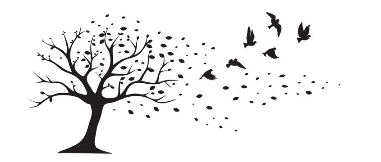 The church bulletins are presented to the glory of God, gift of Shirley and Mike Vandertoorn.The Church Council of Bridgewater United Church thanks everyone for supporting this project!#APlaceWhereEveryoneBelongs#ChooseLove 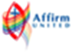 87 Hillcrest Street, Bridgewater, NS, B4V 1T2Church Office Phone: (902) 543-4833  Minister’s and Pastoral Care Private Church Phone: (902) 543-6854  Reverend Neil McEwen   westsideunitedchurch@gmail.com   (902) 523-5687Barbara Pate   music@bridgewaterunited.ca   (902) 830-0708 Church Office E-mail:  info@bridgewaterunited.ca   Website:  www.bridgewaterunited.caChurch Office Hours ~ Tuesday to Friday ~ 10:00am – 12:30pmBe sure to like and share our Facebook and YouTube page!Our Church is a Nut-Free and Scent-Free Church